INOVATIVNE REŠITVE V KMETOVANJU ZA VAROVANJE NARAVNIH VIROV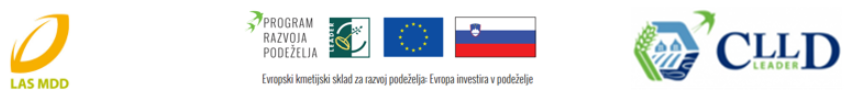 KGZS – Zavod Celje je na 5. Javni poziv EKSRP za izbor operacij, za uresničevanje ciljev Strategije lokalnega razvoja na območju lokalne akcijske skupine Mislinjske in Dravske doline LAS MDD (2014-2020) prijavila projekt »Inovativne rešitve v kmetovanju za varovanje naravnih virov«. Po potrditvi projektnega predloga na ravni LAS MDD, katerega vodilni partner je Mestna občina Slovenj Gradec, je bil le ta poslan v dokončno odobritev na Agencijo RS za kmetijske trge in razvoj podeželja, s strani katere je bila 13. septembra 2021 izdana Odločba o pravici do sredstev, ki potrjuje sofinanciranje projekta v višini 18.130,88 €. Nepovratna sofinancirana sredstva bodo zagotovljena iz Evropskega kmetijskega sklada za razvoj podeželja. Organ upravljanja, pristojen za izvajanje pomoči iz EKSRP je Ministrstvo za kmetijstvo, gozdarstvo in prehrano (MKGP).Povzetek projekta:  CILJIPovezave do spletnih strani:        https://ec.europa.eu/info/food-farming-fisheries/key-policies/common-agricultural-policy/rural-developmenthttps://www.program-podezelja.si/sl/Naziv projekta:»INOVATIVNE REŠITVE V KMETOVANJU ZA VAROVANJE NARAVNIH VIROV«Nosilec projekta:KGZS – Zavod CE Projektni partnerji:Čebelarsko društvo Slovenj Gradec – MislinjaKmetijska založba, založništvo in intelektualne storitve d. o. o.Vodja projekta:Vesna MihaličUkrep M19; Podukrep M19.2 - Podpora za izvajanje operacij v okviru strategije lokalnega razvoja, ki ga vodi skupnostUkrep M19; Podukrep M19.2 - Podpora za izvajanje operacij v okviru strategije lokalnega razvoja, ki ga vodi skupnostTematsko področje:3 Varstvo okolja in naraveUkrep:3 C Krepitev trajnostnih zelenih rešitev in pametne rabe virov za zeleno krožno gospodarstvoNamen in aktivnosti projekta:Gre za prenos znanja in preizkušanje novih tehnologij, usmerjenih v reševanje okoljskih problemov na področju pridelave hrane, ki niso zajete v proračunsko financirano delo Javne službe kmetijskega svetovanja.S projektom se podpirajo aktivnosti prilagajanja podnebnim spremembam in krepitvi inovativnih ekosistemskih rešitev ter krepitev trajnostnih zelenih rešitev. Motivacijske delavnice s praktičnimi prikazi spodbujajo k ohranjanju okolja in biodiverzitete v kmetijski dejavnosti. Poleg tega usmerjajo k prilagajanjem podnebnim premembam na področju poljedelstva, čebelarjenja, zelenjadarstva, sadjarstva in semenarstva. Namen projekta je krepitev znanja in predstavitev inovativnih trajnostnih zelenih rešitev za razvoj kmetijstva (zelena delovna mesta) in podeželja ter učinkovito načrtovanje in upravljanje s prostorom. Glavna ciljna skupina so kmetje na območju LAS Mislinjske in Dravske doline. Posebna ciljna skupina so mladi na kmetijah, za sodelovanje jih bomo animirali preko društva podeželske mladine Mislinjska dolina ter ženske na podeželju, ki bodo vključene zlasti v aktivnosti s področja zelenjadarstva in semenarstva. Pri vključitvi bomo sodelovali z Društvom kmetic Mislinjske doline, Društvom kmetic Dravograd in Društvom kmetic Dravske doline. K aktivnostim v okviru projekta bodo povabljeni tudi invalidi in upokojenci s podeželja, ki se izobraževanj redkeje udeležujejo, imajo pa pomembno vlogo in znanja predvsem na področju semenarstva.Pri aktivnosti 1 bodo vključeni tudi čebelarji čebelarskega društva Slovenj Gradec in sicer pri predstavitvi rezultatov demonstracijskih prikazov in v okviru izobraževalne delavnice. Pri aktivnosti 3 bodo sodelovali s sadjarji lokalnih sadjarskih društev Lesnika in Bobovec.Ciljna skupina je tudi širša javnost na območju LAS, saj bodo z objavami na spletnih straneh KGZS-Zavoda CE in LAS Mislinjske in Dravske doline ter s članki v medijih vzbudili zanimanje za teme, ki bodo obravnavane v okviru posameznih aktivnosti. S tem bodo vplivali na zavedanje pomena varovanja okolja pri prebivalcih celotnega območja.Cilji projekta:Z aktivnostmi želimo usposobiti ljudi na območju LAS in s tem prispevati  k ohranjanju naravnega okolja in prilagajanju podnebnim spremembam in zmanjševanju emisij toplogrednih plinov v kmetijski dejavnosti. Cilj je tudi predstaviti nove tehnologije, vplivati na razvoj podjetništva na podeželju (ustvarjanje zelenih delovnih mest) ter povečati družbeno povezanost in socialno vključenost ranljivih skupin prebivalstva.V okviru projekta bomo izvedli 8 usposabljanj in motivacijskih delavnic, 2 kratka video posnetka, 1 zgibanko o naravnih zastirkah in 1 predstavitveno gradivo o avtohtonih sortah, 4 objave v medijih. Pri aktivnostih bomo vključili 320 udeležencev, od tega 100 iz ranljivih skupin.Vrednost operacije:Vrednost operacije:Skupna vrednost projekta z DDVOdobrena višina zneska sofinanciranja EKSRP21.742,73 €18.130,88 €Način financiranja:Projekt sofinancirata Evropska unija iz Evropskega kmetijskega sklada za razvoj podeželja in Republika Slovenija v okviru Programa razvoja podeželja 2014-2020.Geografska lokacija projekta:Delavnice v okviru aktivnost 1-3 se bodo izvajale na območju občin Dravograd, Slovenj Gradec in Mislinja. Delavnice v okviru aktivnosti 4 se bodo izvajale v občinah Dravograd, Slovenj Gradec in Radlje od Dravi. V predstavitveno gradivo o starih lokalno prilagojenih sortah in pridelovalcih pri aktivnost 4 pa bodo vključeni prebivalci vseh osmih občin območja LAS MDD (Mislinja, Slovenj Gradec, Dravograd, Muta, Vuzenica, Radlje ob Dravi, Podvelka, Ribnica na Pohorju), saj bodo popis izvajale kmečke ženske iz treh društev kmečkih žena, ki delujejo na tem območju.Časovni okvir izvajanja:Predviden začetek: september 2021Predviden zaključek: april 2023